ПРОТОКОЛ № 6заседания Совета профилактики МБОУ СОШ №15 им. Героя Советского Союза Мильдзихова Х.З.26.02.2021 г.Председатель:  Калагова Т.Б., заместитель директора по ВР Секретарь:  Габуева М.М. , руководитель МО классных руководителей Присутствовали :  Педагог- психолог Бидихова М.К.Инспектор ПДН – Казиев П.П.Классные руководители 5- 11 классов.Повестка дня: 1.Соблюдение прав детей в семье .Опекаемые дети.2.Анализ работы  классных руководителей с семьями , где есть учащиеся , находящиеся под опекой.1.  По первому вопросу слушали   заместителя директора по ВР Калагову Т.Б. В своем докладе выступающая говорила о том,  что дети , которые находятся под опекой , обладают всеми правами  и обязанностями , предусмотренными в соответствии со ст. 55 и 57 СК РФ . Учитывая данный факт, защита прав ребенка возлагается на его опекуна , т.е. на лицо , которое приняло на себя все обязанности по защите интересов подопечного. При этом стоит обратить внимание , что защита интересов подопечных детей – понятие куда более широкое , чем  в случае с детьми , которые воспитываются в собственных семьях. Все действия опекунов контролируются органами опеки и прочими государственными структурами.2. По второму вопросу выступили  классные руководители 7 б класса Бестаева Н.Я. ,  классный руководитель 8 б класса Мартиросова К.А. , классный руководитель 11 а класса Шапранова Э.Г. , которые рассказали о своей работе с семьями, в которых есть опекаемые  дети .Классные руководители рассказали присутствующим о сборе сведений об опекаемых детях, о посещениях семей , проведение бесед с опекунами  по поводу воспитания , взаимоотношениях с ребенком ,  оказания индивидуальной педагогической помощи, характера взаимоотношений подростка и родителей.  ,  выявление      взаимоотношений семьи и школы,.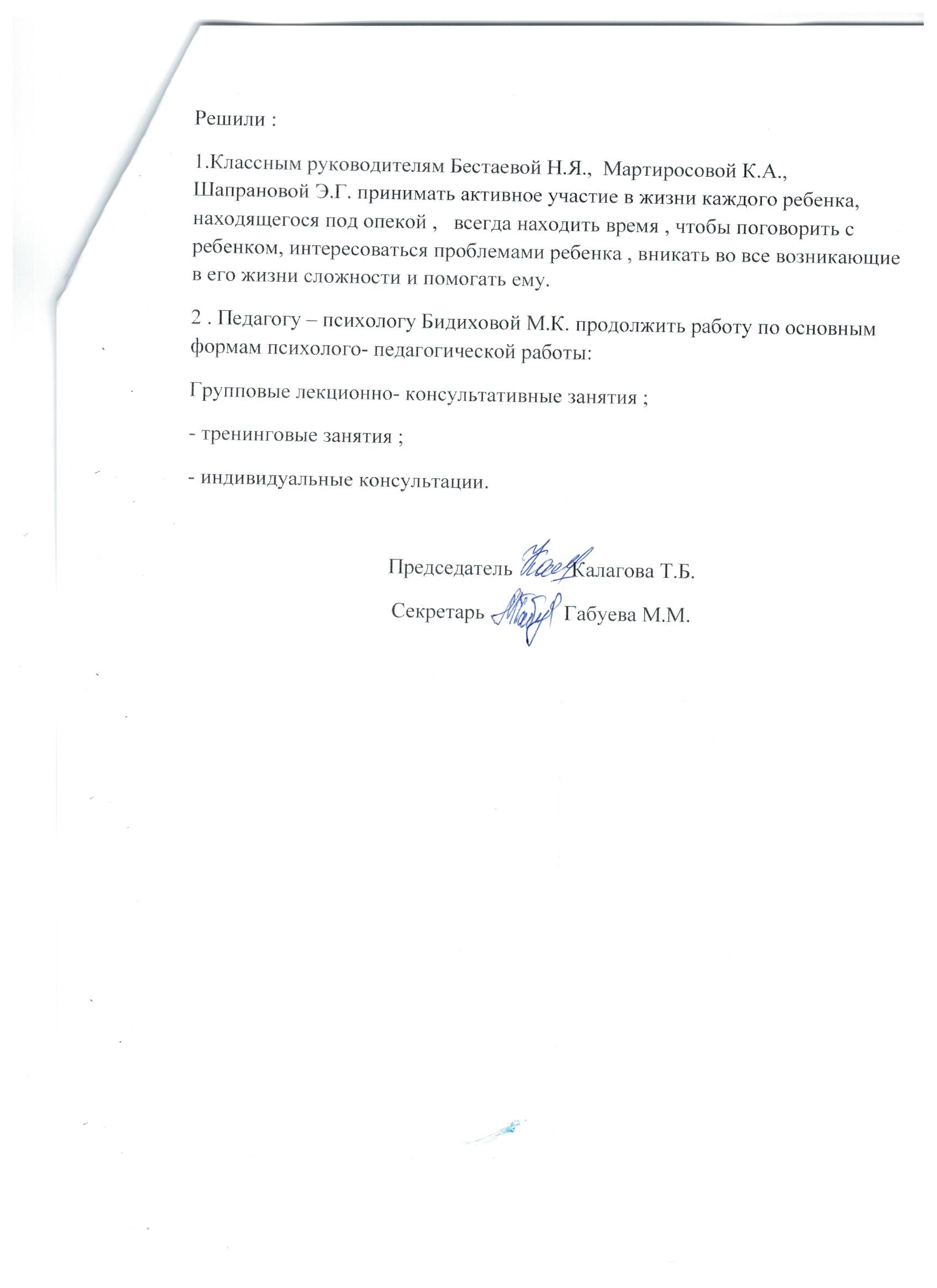 